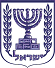 הכנסתכ"א באייר התשע"ו29 במאי, 2016 3612 לכבודיו"ר הכנסת, ח"כ יולי יואל אדלשטייןאדוני היושב ראש,אבקש להעלות על סדר יומה של הכנסת הצעה דיון מהיר בנושא:כוונותיה של הממונה על ההגבלים העסקיים להתיר גביית מחיר מופרז ולהפסיק להכריז על מונופוליםדברי הסבר:הממונה החדשה על ההגבלים העסקיים מיכל הלפרין, שנגועה בניגוד עניינים מהותי עם החברות הגדולות במשק, קיבלה לאחרונה שתי החלטות בעלות פוטנציאל הרסני למאבק ביוקר המחיה הגואה. 
הראשונה היא ההחלטה התמוהה להפסיק את תהליכי האיתור וההכרזה על חברה כמונופול, והשניה היא הצעתה של הממונה לא לאכוף את האיסור על קביעת מחיר מופרז.
נראה שבכוונתה של הלפרין להפקיע מידי הרשות להגבלים עסקיים את הכלים האפקטיביים ביותר שלה במאבק ביוקר המחיה וריכוזיות המשק.
מן הראוי כי ועדת הכלכלה תקיים דיון דחוף במטרה לדון בהחלטותיה של הממונה להתיר גביית מחיר מופרז ולהפסיק להכריז על מונופולים.
בכבוד רב,חברת הכנסת זהבה גלאון